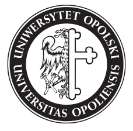 WNIOSEK O NADANIE /ZMIANĘ/ UPRAWNIEŃ DO PRZETWARZANIA DANYCH OSOBOWYCH(NADANIA UPRAWNIEŃ UŻYTKOWNIKA SYSTEMU INFORMATYCZNEGO)*Część A1. Imię i nazwisko: ……………………………………………………………………………………………………..2. Jednostka organizacyjna Uczelni: ………………………………………………………………………..nr tel. (służbowy, najbliżej stacji roboczej z USOS): ……………………………………………………e-mail ( w domenie uni.opole.pl): ……………………………………………………………………….3. Rodzaj uprawnienia: czasowe – od dnia ………..… do dnia ………… / stałe - od dnia ……….………* 4. Rola z dostępem / bez dostępu* do danych osobowych5. Dane osobowe przetwarzane w sposób: elektroniczny   TAK / NIE* , tradycyjny TAK / NIE*,     w zbiorach:……………………………………………………………………………………………………   …..…………………………………………………………………………………………………………….(Nazwa zbioru danych osobowych)6. System, rola, zakres przetwarzania danych osobowych ( wpisać wszystkie systemy informatyczne do których użytkownik ma uzyskać uprawnienia – poprzez skopiowanie i wstawienie punktu a) – rolę w systemie określić na podstawie załącznika Nr 1 do Wniosku ):a) nazwa systemu informatycznego,  rola w systemie ……………………………………………………………………………………………………………b) zakres przetwarzania danych osobowych w systemie: zbieranie, utrwalanie, organizowanie, porządkowanie, przechowywanie, adaptowanie lub modyfikowanie, pobieranie, przeglądanie, wykorzystywanie, ujawnianie poprzez przesłanie, rozpowszechnianie lub innego rodzaju udostępnianie, dopasowywanie lub łączenie, ograniczanie, usuwanie lub niszczenie*7. Zakres przetwarzania danych osobowych w sposób tradycyjny:  zbieranie, utrwalanie, organizowanie, porządkowanie, przechowywanie, adaptowanie lub modyfikowanie, pobieranie, przeglądanie, wykorzystywanie, ujawnianie poprzez przesłanie, rozpowszechnianie lub innego rodzaju udostępnianie, dopasowywanie lub łączenie, ograniczanie, usuwanie lub niszczenie* Opole, dnia __.__.20__                                                  __________________________________________________                                                                                                                          (Podpis i  pieczęć kierownika jednostki organizacyjnej Uczelni) Część B ( wypełnia Dyrektor CI lub kierownik jednostki organizacyjnej – dysponent systemu informatycznego, LADO ( IOD** )Wniosek zatwierdzam___________________________________________________________(Podpis i  pieczęć ASI / LASI lub kierownika jednostki organizacyjnej – dysponenta systemu)Z wnioskiem zapoznałem się                  ____________________________________________________________( Podpis i  pieczęć LADO (IOD**) )* niepotrzebne skreślić** - dotyczy administracji rektorskiej 
